               				проєкт О.Власова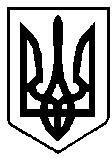 ВАРАСЬКА МІСЬКА РАДА____ сесія  VIII скликанняР І Ш Е Н Н Я02.03.2023 року                                м.Вараш              №2339-ПРР-VIII-4100Про затвердження проєкту щодо відведення земельної ділянки в постійне користування Акціонерному товариству «Українська залізниця»        Розглянувши клопотання Акціонерного товариства «Українська залізниця»  від 23.01.2023 року, поданий проєкт землеустрою, розроблений сертифікованим інженером-землевпорядником Максимчуком О.В., витяг з Державного земельного кадастру про земельну ділянку, враховуючи рекомендації постійної комісії з питань земельних відносин, містобудування та екології, керуючись статтями 12, 92, частинами першою, другою статті 116, частиною першою статті 122, статтями 125, 126, 186 Земельного кодексу України, статтями 25, 50 Закону України «Про землеустрій»,  пунктом 34 частини першої статті 26, частиною першою статті 59 Закону України «Про місцеве самоврядування в Україні», Вараська міська рада    ВИРІШИЛА:	1. Затвердити проєкт землеустрою щодо відведення земельної ділянки в постійне користування Акціонерному товариству «Українська залізниця» площею 0,9000 га для розміщення та експлуатації будівель і споруд залізничного транспорту (землі промисловості, транспорту, електронних комунікацій, енергетики, оборони та іншого призначення), що знаходиться: Рівненська область, Вараський район, м. Вараш.	  2. Передати Акціонерному товариству «Українська залізниця» в постійне користування земельну ділянку площею 0,9000 га (кадастровий номер 5610700000:01:015:0016)  для розміщення та експлуатації будівель і споруд залізничного транспорту (землі промисловості, транспорту, електронних комунікацій, енергетики, оборони та іншого призначення), що знаходиться: Рівненська область, Вараський район, м. Вараш.3. Акціонерному товариству «Українська залізниця» при використанні земельної ділянки за цільовим призначенням врахувати обмеження, що діють безстроково на земельній ділянці: -  санітарні зони, відстані, розриви площею 0,9000 га.4. Право постійного користування на земельну ділянку підлягає оформленню відповідно до Закону України «Про державну реєстрацію речових прав на нерухоме майно та їх обтяжень».5. Землекористувачу виконувати обов’язки, передбачені статтею 96 Земельного кодексу України.6. Контроль за виконанням рішення покласти на постійну комісію з питань земельних відносин, містобудування та екології.    Міський голова 						            Олександр МЕНЗУЛ